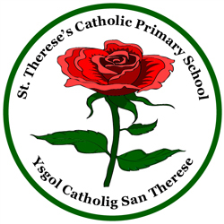 Summer Term 	27th April  2018May FeteWe are experimenting with holding our Summer Fete after school on Friday 18th May. The fun will begin @3:30SwimmingYear 6 pupils have just completed a 2 week block of swimming. The pupils thoroughly enjoyed the experience and all have progressed from their starting point and learnt new skills. I have accompanied them to the pool on many occasions and their behaviour and manners have been a credit to themselves and the school. Year3 and 4 pupils will have 1 week each of swimming after the half term break(more details to follow).Cricket Cricket Wales visited us on Thursday of this week to carry out a skills session with pupils from Y1/2 and 3. The pupils had great fun and hopefully this will inspire them to take up the sport. There are a number of clubs in our area, the closest being Baglan and Port Talbot.Sports Club – After School – Year3 and Year 4This club will run until half term. Every Wednesday 3:30-4:30.Parent’s EveningsThese will take place on 9th and 10th July. You will have an opportunity to discuss your child’s report and targets for next year.Big PedalDespite the poor weather many pupils have cycled or scootered to school this week. We have another week to go of The Big Pedal Initiative. Each class will keep a record to establish the winning class.Sports DayThis will take place on Wednesday 11th July with a backup date on Thursday 12th July if the weather is against us.After School ProvisionYou will all be receiving a questionnaire regarding the possibility of providing After School Provision from September. A registered company “Simply Out Of School” will provide this if there are enough parents interested.Gymnastics Club-Y3/4/Spanish Note: Gymnastics/Spanish clubs will take place every Tuesday.Attendance Please help us to ensure our attendance is as good as it can be. All absences should be reported to school by 9:15 am. If you wish your child’s leave of absence to be considered as authorised by Mr Welsh, you must submit your request in advance. Many thanks for your support in helping us to achieve our attendance target of 95%.We still have late arrivals. Please make every effort to be on time.Thank you for your support. From all the staff at St. Therese’s Catholic Primary.    